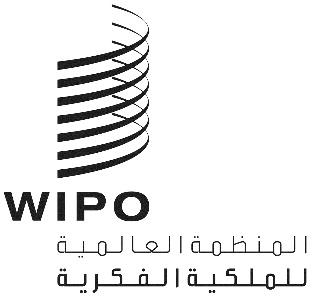 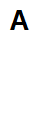 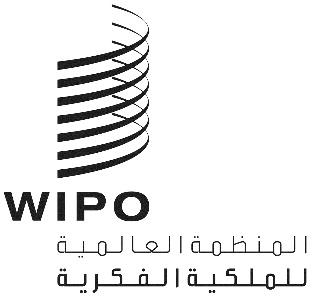 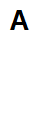 GRATK/DC/4الأصل:  بالإنكليزيةالتاريخ:  28 مارس 2024المؤتمر الدبلوماسي المعني بإبرام صك قانوني دولي بشأن الملكية الفكرية والموارد الوراثية والمعارف التقليدية المرتبطة بالموارد الوراثيةجنيف، من 13 إلى 24 مايو 2024قبول المراقبينمن إعداد الأمانة1.	منذ انعقاد اجتماع اللجنة التحضيرية للمؤتمر الدبلوماسي المعني بإبرام صك قانوني دولي بشأن الملكية الفكرية والموارد الوراثية والمعارف التقليدية المرتبطة بالموارد الوراثية، حينما تمت الموافقة على قائمة المدعوين إلى المؤتمر الدبلوماسي (انظر(ي) الفقرة 12 من الوثيقة GRATK/PM/4 والوثيقة GRATK/PM/5 Rev.)، تلقى المدير العام طلبات من كل منظمة من المنظمات غير الحكومية التالية (NGOs) لقبولها لحضور المؤتمر الدبلوماسي بصفة مراقب:"1"	الاتحاد الدولي للبذور (ISF)؛"2"	وجامعة أبردين؛"3"	وجامعة نيو ساوث ويلز (UNSW).2.	وترد في مرفق هذه الوثيقة لمحة موجزة عن كل منظمة من المنظمات غير الحكومية المذكورة في الفقرة 1 أعلاه - تشمل مقرها وأهدافها وهيكلها.  ويُقتَرَح أن تُدعى المنظمات غير الحكومية المذكورة في الفقرة 1 إلى المؤتمر الدبلوماسي بصفة "مراقب".3.	إن المؤتمر الدبلوماسي مدعو إلى اتخاذ قرار بشأن الاقتراح الوارد في الفقرة 2 أعلاه.[يلي ذلك المرفق]الاتحاد الدولي للبذور (ISF)؛المقر:  تأسس الاتحاد الدولي للبذور في عام 1924 ويقع مقره في نيون، سويسرا.الأهداف:  تتمثل رؤية الاتحاد في عالم تُتاح فيه أفضل نوعيات البذور للجميع، مما يدعم الزراعة المستدامة والأمن الغذائي.  أما مهمته، فتتجلى في خلق بيئة فُضلى للحركة العالمية للبذور والتشجيع على استنبات النباتات والابتكار في البذور، مع احترام القيم الأساسية للاتحاد على الدوام، وهي النزاهة والابتكار والتعاون والاستدامة.  ونظرًا لأن عضوية الاتحاد، بوصفه قطاع استنبات النباتات والبذور، تعمل حصريًا على الموارد الوراثية والتكنولوجيا ذات الصلة، تُشكل حماية حقوق الملكية الفكرية بقوة وفعالية أهميةً حاسمةً.الهيكل:  تتولى أمانة الاتحاد مسؤولية الإدارة اليومية لأعماله.  أما الهيئة الرئيسية لصنع القرار، فتتمثل في الجمعية العامة للاتحاد، التي تجتمع مرة واحدة في السنة وتتألف من جميع أعضاء الاتحاد.  كما يُعتبر مجلس إدارة الاتحاد أحد هيئاته الهامة.جامعة أبردينالمقر:  تأسست جامعة أبردين في عام 1495 ومقرها في أبردين، المملكة المتحدة.الأهداف:  تتمثل أهداف جامعة أبردين في تقديم الخدمات التعليمية وإجراء الأبحاث.  أما الرؤية الاستراتيجية للجامعة "أبردين 2040"، التي أُطلِقَت في فبراير 2020، فتُحدد استراتيجية الجامعة لمدة 20 سنة من أجل تمكين الجامعة من الاستمرار في تحقيق هدفها التأسيسي من خلال التعليم والبحوث، لما لهما من تأثيرٍ إيجابيٍ على أبردين وشمال شرق اسكتلندا والعالم الأوسع.  فالغرض من التعليم والبحوث في الجامعة هو أن يكونا مجالين شاملين ومتعددي التخصصات ودوليين ومستدامين وأن يتضمنا التركيز على البيئة والتنوع البيولوجي.  لذلك، تشمل المبادرات الحالية البحوث والتعليم وصنع السياسات فيما يتعلق بالمعارف التقليدية والموارد الوراثية والملكية الفكرية وحقوق الإنسان وتغير المناخ والملكية الفكرية والصحة ونقل التكنولوجيا وبناء القدرات.الهيكل:  تتمثل الركائز الثلاث لهيكل إدارة الجامعة في محكمة الجامعة، التي تعتبر الهيئة الإدارية للجامعة؛ ومجلس الشيوخ، الذي يُوَجِّه العمل الأكاديمي بالجامعة؛ وفريق الإدارة العليا، الذي يتولى الإدارة التشغيلية للجامعة.جامعة نيو ساوث ويلز (UNSW)المقر:  تأسست جامعة نيو ساوث ويلز في عام 1949 ويقع مقرها في سيدني، نيو ساوث ويلز، أستراليا.الأهداف:  تهدف الجامعة إلى النهوض بالمنح الدراسية والأبحاث والاستقصاء الحر وتحسين التفاعل بين البحث والتدريس وتعزيز التفوق الأكاديمي.  أما مشروع آفاق مستقبل معارف الشعوب الأصلية، فهو مشروع استكشافي لمجلس البحوث الأسترالي (ARC) تنفذه مجموعة البيئة والمجتمع بالجامعة.  والغرض من هذا المشروع هو إجراء بحوث على معارف الشعوب الأصلية في أستراليا ومنطقة المحيط الهادئ، واستحداث أدوات لحماية معارف الشعوب الأصلية والترويج لها (مثل الشهادات، والبروتوكولات البيولوجية الثقافية، وآليات الكشف عن البراءات أو المنشأ، وعمليات الوصول وتقاسم المنافع، وما شابه ذلك).الهيكل:  تضطلع السلطة التنفيذية للجامعة بإدارة شؤون الجامعة (البحث والتدريس في المقام الأول)، بينما يتولى مجلس الجامعة والمجلس الأكاديمي تقديم المشورة إلى السلطة التنفيذية لتشغيل الجامعة بطريقة قانونية وآمنة وفعالة.[نهاية المرفق والوثيقة]